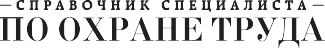 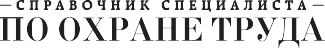 Обеспечьте безопасные условия для оказания первой помощи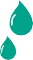 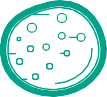 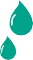 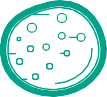 Определите вид травмыОТКРЫТАЯОцените признакиЗАКРЫТАЯОцените признакиЗИЯЮЩИЕ КРАЯ ПОВРЕЖДЕННОГО УЧАСТКА, БОЛЬ, КРОВОТЕЧЕНИЕ Открытая ранаПопросите окружающих вызвать скорую помощь или вызовите сами, если никого нет. Номер: 112Разрежьте или распорите одежду около раныПоложите на рану стерильную повязку или чистый носовой платокЗакрепите повязку на ране с помощью бинтаПриложите к повязке холодПридайте конечности возвышенное положениеВнимание:запрещено промывать рану, засыпать ее лекарствами, удалять инородные телаОТЕК, ЛОКАЛЬНАЯ БОЛЬ, СИНЯКУшиб мягких тканейПридайте конечности возвышенное положениеПриложите к месту ушиба холодСоздайте покой ушибленному местуПри необходимости вызовите скорую помощь. Номер: 112Внимание:запрещено согревать место ушиба, накладывать давящую повязкуСИЛЬНАЯ БОЛЬ, ОТЕК, НЕЕСТЕСТВЕННОЕ ПОЛОЖЕНИЕ КОНЕЧНОСТИ, ДЕФОРМАЦИЯВывих или переломПопросите окружающих вызвать скорую помощь или вызовите сами, если никого нет. Номер: 112Обездвижьте пострадавшегов положении, в котором он получил травму, до приезда скоройПриложите холод к области травмыВнимание:при травме спины соблюдайте крайнюю осторожность – даже небольшие смещения позвонков могут вызвать разрыв спинного мозгаНЕЕСТЕСТВЕННОЕ ПОЛОЖЕНИЕ, РАНА, ДЕФОРМАЦИЯ КОНЕЧНОСТЕЙ, ХРУСТ КОСТНЫХ ОТЛОМКОВ ПРИ ДВИЖЕНИИ, ПОДВИЖНОСТЬ КОСТЕЙ В МЕСТЕ, ГДЕ ЕЕ НЕ ДОЛЖНО БЫТЬОткрытый переломПопросите окружающих вызвать скорую помощь или вызовите сами, если никого нет. Номер: 112Остановите кровотечение(см.  соответствующий алгоритм)Обездвижьте пострадавшего в положении, в котором он получил травму, до приезда скоройПриложите холод к месту переломаВнимание:запрещено вправлять перелом самостоятельно, вытаскивать из раны инородные тела или костные отломки, сыпать или лить на рану медицинские препараты (в том числе йод)